CENTRO DE EDUCAÇÃO INFANTIL “PINGO DE OURO”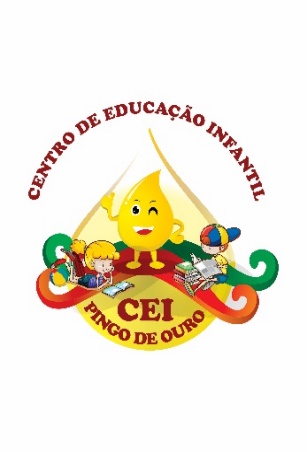 CAMPINA DA ALEGRIA / VARGEM BONITA SCRUA CEREJEIRA S/N FONE: 49-3456-13-67EMAIL – ceipingodeouro@yahoo.com                                          PROFESSORA: ADRIANA CORREIA DE MELO                                         ALUNO (A):................................................ATIVIDADES PARA SEREM DESENVOLVIDAS NA SEMANA DO DIA 18/05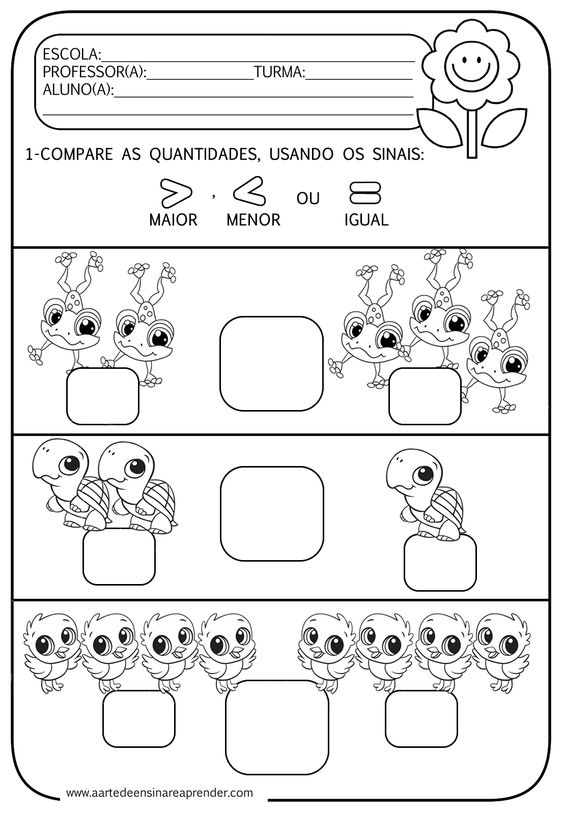 2.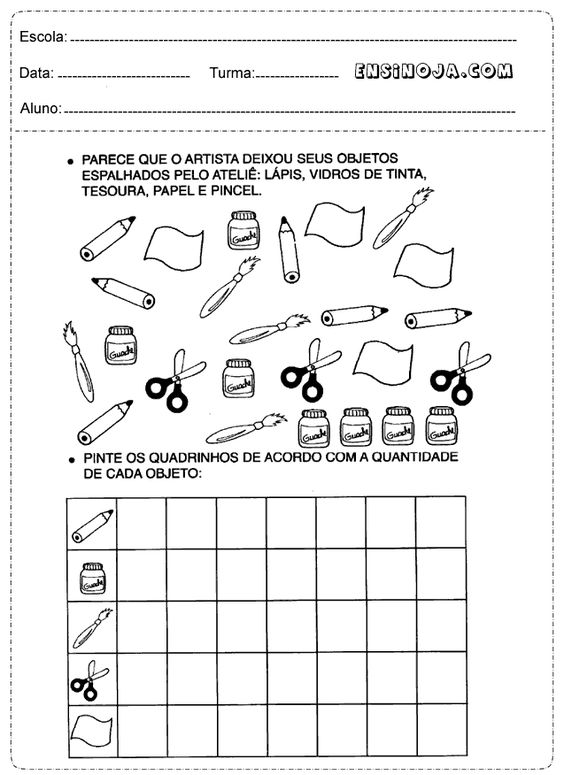 3. COMPLETE ESCREVENDO AS VOGAIS QUE FALTAM DENTRO DOS BALÕES.EM SEGUIDA PINTE OS BALÕES, SEGUINDO A LEGENDA.OBS: Os balões podem ser desenhados em folhas de caderno de desenho, ou no próprio caderno de atividade.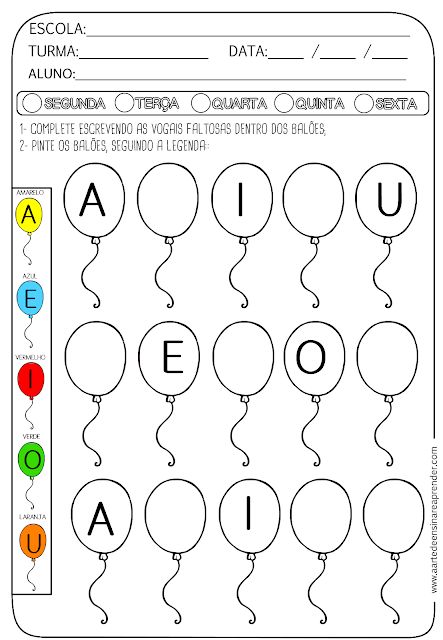 